Skybacher Ministries Inc. Employment Application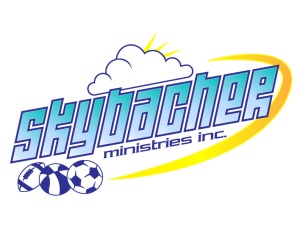 Skybacher Ministries Inc. mission is to give students, children and youth a picture of who they were created to be in Christ.  We do this through various sports, youth, and relational programming.  Our motto is Good Sports, Good Times, Good News!Applicant InformationEmployment ExperienceHow did you hear about the position available at Skybacher Ministries Inc.?Within the past three years, what job responsibilities have given you the most personal satisfaction?Indicate the Preferred Area of MinistryMiddle SchoolHigh SchoolElementaryCollegeFamiliesTroubled YouthUrbanSmall TownSuburbanInternationalIndicate the Sports Interested In.Flag FootballSoccerBasketballVolleyballHockeyDodgeballBaseballUltimateDisc GolfGolfOther: ______ReferencesEducation/BackgroundList schools attended, beginning with high school.Personal BackgroundPlease describe your personal relationship with Jesus Christ.Are you active in a local church?  Yes or No  If so, how and where?  What are you most passionate about?How have you seen relational ministry at work in your life?What sports experience if any do you have?Have you ever been convicted of a criminal offense (misdemeanor or felony, other than of law)?Yes or NoIf yes, provide the nature of the offense, date of conviction and location.Has any employer ever subjected you to disciplinary action, suspended, terminated, or asked you to leave a job or volunteer position on the grounds that you engaged in child sexual abuse or neglect? Or have you been terminated on grounds that violated an employer’s sexual misconduct or harassment policy?  Yes or NoIf yes please provide an explanation.Applicant’s StatementI authorize, at Skybacher Ministries Inc.’s discretion, investigation of all statements made by me in this application, and review of any civil or criminal records which may exist, concerning me, except for such records as are sealed according to state or federal law. I further authorize Skybacher Ministries Inc., at its discretion, to contact employers, references and others whose names are provided on this application form, or whose names may be identified by me in a job interview, and I authorize such persons to provide Skybacher Ministries Inc. with information requested by Skybacher Ministries Inc. regarding me. I further release any such individuals, as well as Skybacher Ministries Inc., for any claims I might have arising out of any discussions involving me, or the provision of any information or records regarding me. 

In the event of employment with Skybacher Ministries Inc, I understand that false or misleading information given in my application or interviews may result in discharge.Skybacher Ministries Inc. Statement of FaithWe believe that the entire Bible is the inspired Word of God.We believe in the Trinity- That God is eternal 3 persons in one; Father, Son, and Holy Spirit.We believe in the deity of Jesus Christ, His virgin birth, His sinless and perfect life, His atoning death on the cross, the resurrection of His body, and that He is seated at the right hand of God the Father.We believe that personal salvation comes only by faith in the shed blood of Christ on the cross as an atonement for our sin.We believe in the resurrection of the dead - they that know God into eternal life with Him, and they that do not know God into eternal judgment and punishment.We believe in the spiritual unity of all believers in the Lord Jesus Christ.We believe in the Holy Spirit, through which we are able to lead a Godly life.We believe in the return of Jesus Christ in all His glory to raise the living and the dead and receive the Church unto Himself.Full Name:Email Address:Address:City: State: ZipPhone:Cell Phone:Employer:Address:Phone:Supervisor:From – To:Position:Reason for Leaving:ResponsibilitiesEmployer:Address:Phone:Supervisor:From – To:Position:Reason for Leaving:ResponsibilitiesEmployer:Address:Phone:Supervisor:From – To:Position:Reason for Leaving:ResponsibilitiesSupervisor/Pastor/Co-WorkerAddressPhoneLevelName of SchoolCity/StateMajor/MinorHigh SchoolUniversity/CollegeTechnical/VocationalGraduate/SeminarySignature:Date: